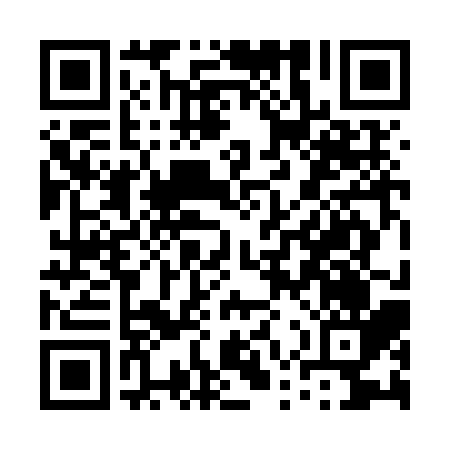 Ramadan times for Abua, PakistanMon 11 Mar 2024 - Wed 10 Apr 2024High Latitude Method: Angle Based RulePrayer Calculation Method: University of Islamic SciencesAsar Calculation Method: ShafiPrayer times provided by https://www.salahtimes.comDateDayFajrSuhurSunriseDhuhrAsrIftarMaghribIsha11Mon5:035:036:2712:213:436:166:167:4012Tue5:025:026:2612:213:436:176:177:4013Wed5:015:016:2412:213:446:176:177:4114Thu4:594:596:2312:203:446:186:187:4215Fri4:584:586:2212:203:446:196:197:4316Sat4:564:566:2012:203:456:206:207:4417Sun4:554:556:1912:203:456:216:217:4518Mon4:544:546:1812:193:456:216:217:4619Tue4:524:526:1612:193:466:226:227:4620Wed4:514:516:1512:193:466:236:237:4721Thu4:494:496:1312:183:466:246:247:4822Fri4:484:486:1212:183:466:256:257:4923Sat4:464:466:1112:183:476:256:257:5024Sun4:454:456:0912:173:476:266:267:5125Mon4:434:436:0812:173:476:276:277:5226Tue4:424:426:0612:173:476:286:287:5327Wed4:404:406:0512:173:486:296:297:5428Thu4:394:396:0412:163:486:296:297:5529Fri4:374:376:0212:163:486:306:307:5530Sat4:364:366:0112:163:486:316:317:5631Sun4:344:345:5912:153:486:326:327:571Mon4:324:325:5812:153:496:336:337:582Tue4:314:315:5712:153:496:336:337:593Wed4:294:295:5512:143:496:346:348:004Thu4:284:285:5412:143:496:356:358:015Fri4:264:265:5312:143:496:366:368:026Sat4:254:255:5112:143:496:366:368:037Sun4:234:235:5012:133:506:376:378:048Mon4:224:225:4912:133:506:386:388:059Tue4:204:205:4712:133:506:396:398:0610Wed4:194:195:4612:123:506:406:408:07